План-конспект открытого урокатеоретического обучения             Предмет: Технология малярных работ             Преподаватель спецдисциплин: Банных Т.В.             Профессия: Маляр             Тема программы: Технология оклеивания поверхностей рулонными материалами.             Тема урока: Технология оклеивания поверхностей фотообоями             Группа: М-16Цели урока:Обучающая - сформировать знания  о видах и технологии наклеивания фотообоев        Развивающая – развивать логическое мышление;
– развивать умение анализировать;
– развивать умение работать с литературойВоспитательная – -формировать профессиональные убеждения; 
-воспитывать профессиональную культуру;
-воспитывать любовь к профессииТип урока: Комбинированный.Методы обучения: словесный, наглядно-демонстрационный, практический.Межпредметные связи: Материаловедение-темы программ «Материалы для   оклеивания поверхностей обоями», Технология отделочных работ. «Подготовка стен к окраске», Охрана труда.Материально-техническое оснащение:  мультимедийное оборудование, презентация, учебник, раздаточный материал, карточки. шпатель, кисти, валики, сухую чистую ветошь и лестницу-стремянку.Место проведения: учебный кабинет.Ход урокаПовторим по  пройденному материалу «Оклеивание стен обоями»Опрос будет проходить в виде теста1.Выберите инструмент для разглаживания обоевА) прижимной валикБ) стальной шпательВ) валик изполиакрила2. При оклеивании обоев  клеевой состав не наносится на полотна  следующих обоев:А) бумажныеБ) флизелиновые В) виниловые3. Какой из перечисленных видов  клея  используют для оклеивания  стеклообоев?А) KLEO на основе модифицированного крахмалаБ) клей КМЦ В) клей ПВА4.  Как оклеивают бордюр на гладкие обои?А) наносят сверху обоев  Б) приклеивают до наклеивания обоевВ) не рекомендуется к наклеиванию5.Какие требования предъявляются к поверхностям для оклеивания обоев?А) поверхность ровная, гладкая, огрунтованная Б) подготовка не имеет значения В) окрашенная водным или неводным составом.6. При обойных работах будет лишним следующий инструмент:А) прижимной валикБ) зубчатый шпательВ) малярный нож.7. Выберите обои, основа которых бумажная, верхний из ПВХ.А) виниловыеБ) бумажные вспененныеВ) стекловолокнистые8. Какие обои окрашиваются до 12 разА) флизелиновыеБ) бумажныеВ)шелкография9.Каким инструментом отмечают горизонтальную линиюА) отвес Б) рулеткаВ) уровеньФотообоиРемонт – это особый случай, когда вся семья заинтересована в создании всеобщего уюта и комфорта. Выбор и покупка материалов, в этом случае, стоит особенно остро. При создании своего неповторимого стиля хочется чего-то особенного. Простые обои уже мозолят глаза, кажутся не интересными и не привлекательными. Тогда наш взор падает на оригинальный вид обоев — фотообои.Первые обои появились в Китае,  китайцы изобрели рисовую бумагу и   стали ей оклеивать стены жилищ, еще в двухсотом году до нашей эры. Затем англичане позаимствовали китайское изобретение в сфере украшения     интерьера жилища. Французский король Людовик четырнадцатый поручил своему  придворному художнику расписать    пятьдесят бумажных рулонов    благочестивыми библейскими    сценками.В России в шестнадцатом веке в моду вошли печатные бумажные обои как имитационный материал для отделки    частных усадеб и особняков дворян.   Печатные фотообои в России    в  80-х годах прошлого века.В наши дни многие рассматривают их как один из пережитков прошлого, хотя современные аналоги, благодаря техническим усовершенствованиям, нередко являются настоящими шедеврами.В настоящее время они становятся очень популярны и востребованы. Фотообои в интерьере индивидуальны и экзотичны. Их производство налажено в Германии вот уже более четырёх десятков лет. Весь мир признал их, достойно оценил качество. Очень разнообразны, ярки. Фотообои в интерьере имеют различную цветовую гамму и сюжеты. Комната, в которую они будут наклеены, должна соответствовать стилю и, естественно, Вашему вкусу. Взвесьте все: имеющуюся мебель, освещение, размер комнаты, расположение окон. Здесь каждая мелочь важна. Любое непродуманное решение может сказаться на оформлении и уюте. Для любого клиента при таком разнообразии цветов и сюжетов всегда найдется оптимальное решение по выбору обоев. Фотообои  способны придать особый колорит любому помещению и погрузить его обитателей в атмосферу комфорта и удивительных ощущений.За основу теперь берутся лишь работы профессиональных фотографов, которые высокое качество печати делает чрезвычайно реалистичными, высокая четкость, насыщенные цвета – вот, какие характеристики сейчас отличают фотообои.Основные разновидности фотообоев для стенФотообои изготавливают путем печати рисунка на подходящей основе. Сложно перечислить все виды этой продукции, которая различается по способу наклейки, типу изображения, материалу базы, назначению, фактуре и многим другим параметрам. Рассмотрим классификацию фотообоев согласно основным признакам. Материал основы фотообоев По материалу, который используется в качестве основы для производства, обои делятся на такие виды:Бумажные обои – очень  чувствительны к влаге и способны выгорать под лучами солнца. Бумажные фотообои отличаются самой доступной ценой, но они недолговечны.Виниловые обои - в первом случае материал более устойчив к влаге, во втором — удобнее в монтаже. В обоих вариантах рисунок обоев со временем хуже не становится.Флизелиновые обои. Такие фотообои не сминаются, не выгорают и легко моются, их рисунок при этом совершенно не портится. Влагостойкость покрытия позволяет переносить даже протечку труб.Тканевые обои. Их внешний вид просто превосходен, несмотря на то, что этот материал — очень капризный и дорогой. Изготавливается он из натуральных тканей: хлопка, шелка или льна.Структура фотообоевКлассификацию материала проводят и в зависимости от структуры поверхности. По этому признаку различают такие виды фотообоев для стен:Гладкие обои. Они имеют глянцевые и матовые поверхности. Рельефные обои. Они часто имитируют рисунок древесины, кожи, камня и прочих материалов. Для рельефа материал требует толстой основы, поэтому в качестве ее используется флизелин и винил.Обои «поверхность холста». Такой материал идеально подходит при художественном изображении предметов и создании репродукций.Рисунок может быть выполнен в виде орнамента, пейзажа, фотографии, абстрактного голографического узора или репродукции картины. По типу изображения бывают:Фоновые обои. Они представляют собой общий фоновый рисунок.Предметные обои. На них присутствует один определенный предмет — животное, цветок, портрет и прочее.Панорамные обои. Чаще всего на них наносится пейзаж.Трехмерные фотообои 3д для стен. Они имеют голографическое изображение, которое обладает объемным эффектом. Расположение фотообоевТип рисунка на фотообояхВ наклеенном виде они могут занимать определенную часть одной стены либо полностью всю стену и даже две, образуя оригинальную панораму. Расположение фотообоев может коренным образом изменить впечатление от комнаты.Оно может быть:Зональное. В этом случае полотно занимает только часть стены и может иметь вид высокого вертикального фрагмента или картины. Такой способ расположения фотообоев обычно используют для визуального поднятия потолка.Модульное. Изображение здесь также занимает часть стены и состоит из небольших элементов. Угловое. В этом случае изображение занимает две смежные стены.Панорамная картина. Занимает всю поверхность стены. Может состоять из цельного полотна или нескольких его фрагментов. Фотообои могут различаться способом наклейки. Обычные обои фиксируются на стенах при помощи специального клея. Для наклейки бумажных он наносится на основание и тыльную сторону подготовленного полотна, при монтаже виниловых и флизелиновых — только на стену. Однако существуют и самоклеящиеся обои. Они имеют виниловую основу и слой полимерного клея, который наносится изготовителем на тыльную сторону материала. Основные достоинства фотообоев- оригинальный вид, надёжность и долговечность (до 15 лет), экологичность;– широкий выбор изображений и материалов основ;– универсальность (любой комнате и на разных поверхностях);–можно мыть;– несложная технология монтажа– возможность делать под заказНедостатки фотообоев-Тщательная  подготовка стен (поверхность должна быть идеально ровной и гладкой);-сложности в монтаже (фотообои больших размеров, состоят из панелей, которые нужно очень точно и аккуратно наклеить встык) Подготовительные работы перед монтажом фотообоев на стенуОклейка стен обоями производится при температуре воздуха от +5 до +20°С.,  не должно быть сквозняков. Перед тем как клеить фотообои на стены, их поверхность нужно тщательно подготовить.Удалить старых обоев, плинтусов, пятен плесени, ржавчины и жира с последующим выравниванием стен и их грунтовкой. Поверхность перед отделкой фотообоями желательно осветлить, гипсовой шпаклевкой.Выполнить разметку под фотообои    +  и приготовить клей. Первым делом нужно разложить на полу фотообои до получения цельной картинки и сравнить ее размеры с габаритами стены. Отметить на ней центр стены и провести через него вертикаль. Затем следует разметить стену под каждую панель. Для этого понадобятся карандаш, уровень и длинная линейка. На этом этапе важно соблюдать горизонтальность и вертикальность линий разметки. Технология наклейки фотообоев на стенуЕсли не учитывать подгонки изображения, фотообои наклеиваются таким же образом, как и обычные. Если фотообои на бумажной основе – клей  наносят на полотно.Флизелиновые и виниловые клей наносится на стену. От того как ровно вы приклеите первую полосу, зависит то, насколько ровно вы поклеите все остальные. Правильно клеить фотообои, если первый фрагмент приклеивается с левого верхнего угла. Край полосы обоев должен совпадать с вертикальной линией, которую начертили.Затем следует аккуратно приложить к стене элемент полотна фотообоев, совмещая его край с линией разметки. Фрагмент полотна лучше прижимать к поверхности, начиная с середины. Разглаживать приклеенный элемент обоев нужно от центра к краям специальным пластиковым шпателем. Каждую из последующих частей изображения следует приклеивать точно встык. Тщательно придавить стыки прижимным валиком,  и остатки клея удалить ветошью. Чем аккуратнее состыкованы фотообои и убран остаток клея  тем фотообои будут эффектно смотреться Фотообои  высохнуть за 3,5 часа. Фотообои легко превращают обычный заурядный интерьер помещения в дизайнерский проект. Поэтому возможности для фантазии в области применения фотообоев воистину безграничны. Задание1.Записать в тетрадь условные обозначения на обоях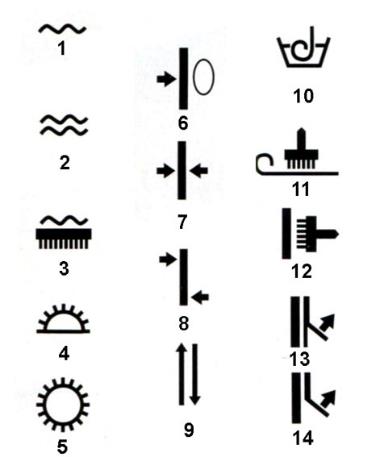 Повторим и запишем инструменты и приспособления для наклеивание  фотообоев в интерьере.1.Какая основа у фотообоевА) БумажнаяБ) ФлизелиноваяВ) Стекловолокно 2. На какое время оставляют обои для пропитки клеемА) 1 минутуБ) 3 минутыВ)  5 минут3.Откуда начинают клеить первый лист фотообоев А) с верхнего левого углаБ) с верхнего правого углаВ) с середины4. Какой делают нахлёст при наклеивании фотообоевА) 3ммБ) 4ммВ) наклеивают встык 5. В каком направлении разглаживают фотообоиА) от середины к краямБ) сверху внизВ) справа на лево6. По требованию охраны труда, где следует хранить ножницы и ножи А) на столеБ)  в специальном футляреВ) в кармане Домашнее задание:Записать в тетрадь таблицу «Дефекты при производстве обойных работ»Сегодня на уроке вы все хорошо работали. Молодцы! Вы узнали больше об информации,  теперь я хочу получить от вас информацию: было ли вам интересно, хорошо ли вы усвоили урок. Тест «Обойные работы»1.Выберите инструмент для разглаживания обоевА) прижимной валикБ) стальной шпательВ)валик изполиакрила2. При оклеивании обоев  клеевой состав не наносится на полотна  следующих обоев:А) бумажныеБ) флизелиновые В) виниловые3. Какой из перечисленных видов  клея  используют для оклеивания  стеклообоев?А) KLEO на основе модифицированного крахмалаБ) клей КМЦ В) клей ПВА4.  Как оклеивают бордюр на гладкие обои?А) наносят сверху обоев  Б) приклеивают до наклеивания обоевВ) не рекомендуется к наклеиванию5.Какие требования предъявляются к поверхностям для оклеивания обоев?А) поверхность ровная, гладкая, огрунтованная Б) подготовка не имеет значения В) окрашенная водным или неводным составом.6. При обойных работах будет лишним следующий инструмент:А) прижимной валикБ) зубчатый шпательВ) малярный нож.7. Выберите обои, основа которых бумажная, верхний из ПВХ.А) виниловыеБ) бумажные вспененныеВ) стекловолокнистые8. Какие обои окрашиваются до 12 разА) флизелиновыеБ) бумажныеВ)шелкография9.Каким инструментом отмечают горизонтальную линиюА) отвес Б) рулеткаВ) уровень